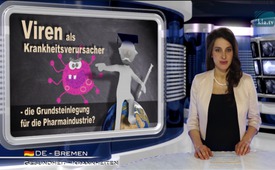 Virussen als oorzaak van ziekten - grondlegging voor de farmaceutische industrie?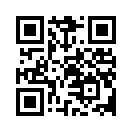 Virussen als oorzaak van ziekten. Is dit de grondlegging voor de farmaceutische industrie?
Op 19 januari 2017 berichtte de Zwitserse radio en televisie SRF dat virusonderzoekers rondom de globe zouden profiteren van een wereldwijde coalitie tegen zogenaamde gevaarlijke virusziekten. Geldschieters van de coalitie zijn o.a. Noorwegen, Duitsland, Japan, de Bill & Melinda Gates stichting en de Wereldgezondheidsorganisatie WHO.Virussen als oorzaak van ziekten. Is dit de grondlegging voor de farmaceutische industrie?
Op 19 januari 2017 berichtte de Zwitserse radio en televisie SRF dat virusonderzoekers rondom de globe zouden profiteren van een wereldwijde coalitie tegen zogenaamde gevaarlijke virusziekten. Geldschieters van de coalitie zijn o.a. Noorwegen, Duitsland, Japan, de Bill & Melinda Gates stichting en de Wereldgezondheidsorganisatie WHO. 
Volgens de WHO waren er in de afgelopen jaren herhaaldelijk gevaarlijke epidemieën, teweeggebracht door virussen. De WHO telt daar de Mexicaanse griep bij en de epidemieën met het Ebola- en het Zika-virus. 
Zijn virussen voor mensen “kleine minimonsters” die ziekten teweegbrengen? Volgens de academische geneeskunde zijn virussen slechts een miljoenste van een millimeter groot en daardoor onder een normale lichtmicroscoop niet te zien. Zij hebben geen eigen stofwisseling en zijn daarom aangewezen op een gastcel. Virologen zijn het er vérstrekkend over eens om virussen niet tot de levende wezens te rekenen. 

Dokter Claus Köhnlein en de wetenschappelijke journalist Torsten Engelbrecht hebben zich in hun boek “Virus-Wahn” verdiept over de theorie van de zogenaamde gevaarlijke virussen. Zij stellen de vraag of deze theorie wetenschappelijk gedekt is? Zij schrijven: “Hier beginnen de problemen al. Er werd nog nooit bloed van een patiënt genomen waaruit één van deze virussen met hun erfgoed en de virusmantel (envelope) in gereinigde vorm werd geïsoleerd ....en dat zou toch het meest consequente en meest zorgvuldige bewijs zijn.”
Volgens dokter Köhnlein is daarom het standpunt, dat virussen ziekten en epidemieën veroorzaken, hoogst omstreden en hij zegt dat wetenschappelijk bewijs van hun bestaan ontbreekt. Op grond van intensief opzoekwerk in de medische geschiedenis, toonden dokter Claus Köhnlein en Torsten Engelbrecht aan, dat pas in de 19de eeuw de theorie opkwam, dat heel veel ziekten worden veroorzaakt door virussen en bacteriën. In de 1.500 jaar daarvoor werd het ontstaan van ziekten vooral verklaard door de filosofie van de Grieken die zegt: “De meeste ziekten ontstaan als mensen het pad van een gezonde levensstijl verlaten.” 
Voor veel artsen, o.a. voor de Oostenrijkse dokter Johann Loibner, is dit zo tot de dag van vandaag. Maar het is de vraag wat eerst is: de ziekte of de kolonisatie door bacteriën? De aantasting van het lichaam is altijd eerst. Dit gebeurt bv. door te weinig hygiëne, ongezonde voeding of vervuild drinkwater. Slechts onder deze voorwaarden zou de bacteriële activiteit bij mensen kunnen beginnen. 
Aan de hand van hun onderzoeken stellen  Köhnlein en Engelbrecht interessant genoeg de volgende samenhang vast: pas sinds het ontstaan van de medische industrie, waarmee in de eerste plaats de farmaceutische industrie is bedoeld, wordt op medische universiteiten de theorie geleerd dat heel veel ziekten worden veroorzaakt door virussen en bacteriën. D.w.z. dat er voor de medische industrie hoofdzakelijk één oorzaak is voor ziekten nl.virussen en bacteriën. Die zouden hoofdzakelijk vermeden worden door één oplossing.
Köhnlein en Engelbrecht schrijven in hun boek dat dit de grondslag was voor de tabletten- en vaccinatie industrie in de 19de eeuw. Sindsdien is de farmaceutische industrie begonnen aan een gouden tijdperk, want vanaf toen tot de huidige dag leidt dat tot geweldige winsten en jaarlijkse omzetvergrotingen. Nochtans is de mens niet gezonder geworden. Dat toont het grote aantal chronisch zieken aan en het toenemend verbruik van medicijnen. Volgens Köhnlein wordt integendeel duidelijk dat de mens er van nature uit toe neigt, een voorliefde te hebben voor eenvoudige oplossingen. Want dit denkbeeld over virussen of bacteriën maakt het mogelijk om geen verantwoording te moeten opnemen  voor zijn ziekte. Men kan haar gewoon afschuiven op een virus, een bacterie of een schimmel.
Geachte dames en heren, tot op de huidige dag laat de vervulling van het citaat van de Amerikaanse uitvinder Thomas Edison op zich wachten: “De dokter van de toekomst zal geen medicijnen geven, maar bij zijn patiënten de interesse wekken om zich zorgvuldig bezig houden met hun lichaam en hun voedingspatroon en na te denken over de oorzaak en preventie van ziekten.”door chBronnen:/Dit zou u ook kunnen interesseren:#Vaccinatie - www.kla.tv/Vaccinatie

#WHO - www.kla.tv/WHO-nl

#Gezondheid - www.kla.tv/Gezondheid-nlKla.TV – Het andere nieuws ... vrij – onafhankelijk – ongecensureerd ...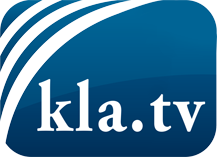 wat de media niet zouden moeten verzwijgen ...zelden gehoord van het volk, voor het volk ...nieuwsupdate elke 3 dagen vanaf 19:45 uur op www.kla.tv/nlHet is de moeite waard om het bij te houden!Gratis abonnement nieuwsbrief 2-wekelijks per E-Mail
verkrijgt u op: www.kla.tv/abo-nlKennisgeving:Tegenstemmen worden helaas steeds weer gecensureerd en onderdrukt. Zolang wij niet volgens de belangen en ideologieën van de kartelmedia journalistiek bedrijven, moeten wij er elk moment op bedacht zijn, dat er voorwendselen zullen worden gezocht om Kla.TV te blokkeren of te benadelen.Verbindt u daarom vandaag nog internetonafhankelijk met het netwerk!
Klickt u hier: www.kla.tv/vernetzung&lang=nlLicence:    Creative Commons-Licentie met naamgeving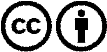 Verspreiding en herbewerking is met naamgeving gewenst! Het materiaal mag echter niet uit de context gehaald gepresenteerd worden.
Met openbaar geld (GEZ, ...) gefinancierde instituties is het gebruik hiervan zonder overleg verboden.Schendingen kunnen strafrechtelijk vervolgd worden.